Размещать фото ребенка в интернете?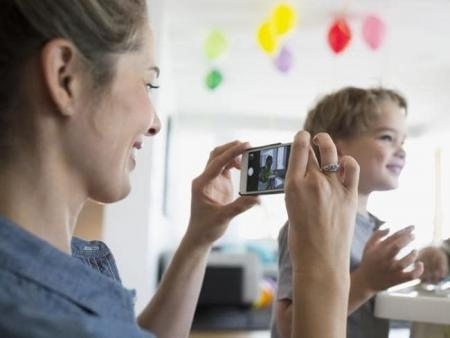 Оказывается, в среднем родители выкладывают в сеть около 1500 фото своего ребенка от его рождения до достижения 5 лет. Большинство из них использует специальные настройки приватности, давая доступ к фото ограниченному кругу знакомых. Другие же делятся фотографиями со всеми. А третьи вообще не публикуют никаких изображений своих детей. Кто из них прав?Аргументы тех родителей, которые считают, что фото размещать можно и нужно:сохранить памятные моменты, с подписями, настроением, в правильной хронологии;• влиться в «родительский» социум;• поделиться одновременно со всеми родными и близкими;• разделить радость от всего, что окружает малыша;• передать опыт другим родителям;• похвастаться успехами и достижениями.И аргументы тех, кто не считает нужным делиться фото детей в интернете:• опасаются «сглаза»;• считают, что фото ребенка будет использовано для заработка третьими лицами;• нарушение права приватности, особенно это касается детей знаменитых людей;• распространение цифрового киднеппинга;• не хотят получать неадекватных комментариев;• опасаются, что ребенок станет контентом для чайлдхантеров;• считают тех, кто выставляет фото детей — зависимыми от социальных сетей.Ну а пока вы определяетесь, к какому лагерю принадлежите, напоминаем «правила хорошего тона»: какие фотографии не нужно публиковать в любом случае:• дети на горшке/унитазе, в ванной;• голые и полуголые дети любого возраста;• чужие дети, даже близкие родственники;• плачущий или кричащий ребенок.Отдельно напоминание от сотрудников кибер безопасности: не нужно размещать фото с узнаваемыми пейзажами, по которым легко вычислить, где проживает ребенок, куда он ходит в сад или школу.